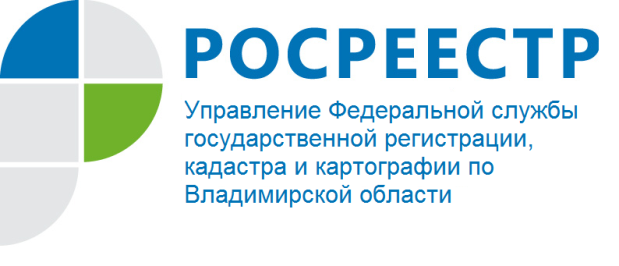 ПРЕСС-РЕЛИЗ Управление Росреестра по Владимирской области информирует: состоялось выездное совещание рабочей группы 30 мая 2022 года в администрации Камешковского района Владимирской области состоялось выездное совещание межведомственной рабочей группы при Администрации Владимирской области. В совещании приняли участие заместитель руководителя Управления Людмила Сергеевна Ларина и представители Департамента финансов администрации Владимирской области. В ходе мероприятия обсуждались актуальные вопросы, возникающие при реализации мероприятий, предусмотренных «дорожными картами», в рамках статьи 69.1 Федерального Закона № 218-ФЗ «О государственной регистрации недвижимости» по выявлению правообладателей ранее учтенных объектов недвижимости, а также пути решения проблемных вопросов, связанных с мобилизацией имущественных налогов и их вовлечения в налоговый оборот.Материал подготовлен Управлением Росреестрапо Владимирской областиКонтакты для СМИУправление Росреестра по Владимирской областиг. Владимир, ул. Офицерская, д. 33-аОтдел организации, мониторинга и контроля(4922) 45-08-29(4922) 45-08-26